                                                                                               Проєкт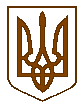 УКРАЇНАБілокриницька   сільська   радаРівненського   району    Рівненської    області(п’ята позачергова сесія восьмого скликання)РІШЕННЯ___  ___________ 2021 року 			                                 № ___          Розглянувши заяви громадян  про виключення їх з членів особистого селянського господарства на території  Білокриницької сільської ради та згоду членів особистого селянського господарства про виключення  даних  громадян  з членів  особистого селянського господарства, керуючись статтею 11 Закону України «Про особисті селянські господарства», статтею 26 Закону України “ Про місцеве самоврядування в Україні ” за погодженням постійної комісії з питань архітектури, містобудування, землевпорядкування та екологічної політики, сесія Білокриницької сільської радиВИРІШИЛА:   1. Виключити з членів особистого селянського господарства громадян  згідно додатку 1. Внести відповідні відмітки в погосподарських книгах.Сільський голова                                                                  Тетяна ГОНЧАРУКСекретар сільської ради                                                            Ірина ДАЮКПро виключення з членів особистогоселянського господарстваДодаток 1 до рішення сесіїБілокриницької сільської ради           від __ ___________ 2021 року № ____Додаток 1 до рішення сесіїБілокриницької сільської ради           від __ ___________ 2021 року № ____Додаток 1 до рішення сесіїБілокриницької сільської ради           від __ ___________ 2021 року № ____Додаток 1 до рішення сесіїБілокриницької сільської ради           від __ ___________ 2021 року № ____Додаток 1 до рішення сесіїБілокриницької сільської ради           від __ ___________ 2021 року № ____Додаток 1 до рішення сесіїБілокриницької сільської ради           від __ ___________ 2021 року № ____  №п/п  Прізвище ім'я та по батьковіНазва населених пунктів та адресаНомер погосподарської книги Номер особового рахунку1Гуль Неоніла Миколаївнас.Глинкивул.Богдана Хмельницького, 5Книга №1№2902Романчук Юрій Сергійовичс. Шубківвул. Незалежності, 97Книга №14№11183Семенюк Андрій Миколайовичс.Біла Криниця вул.Рівненська 100 кв.27Книга №6№9504Мичко Людмила Петрівнас.Городище вул.Рівненська, 35Книга №1№435Кононович Оксана Володимирівнас.Городище, вул.Щаслива, 41Книга №6№474